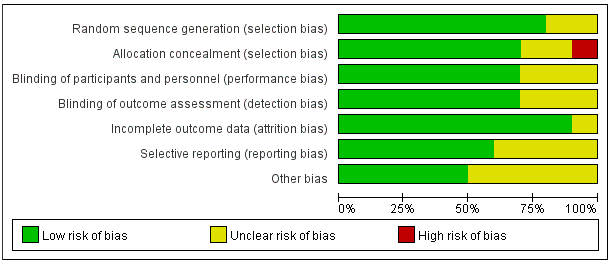 Additional file 2 Risk of Bias Graph